Муниципальное бюджетное дошкольное образовательное учреждение «Чистогорский детский сад № 2» комбинированного вида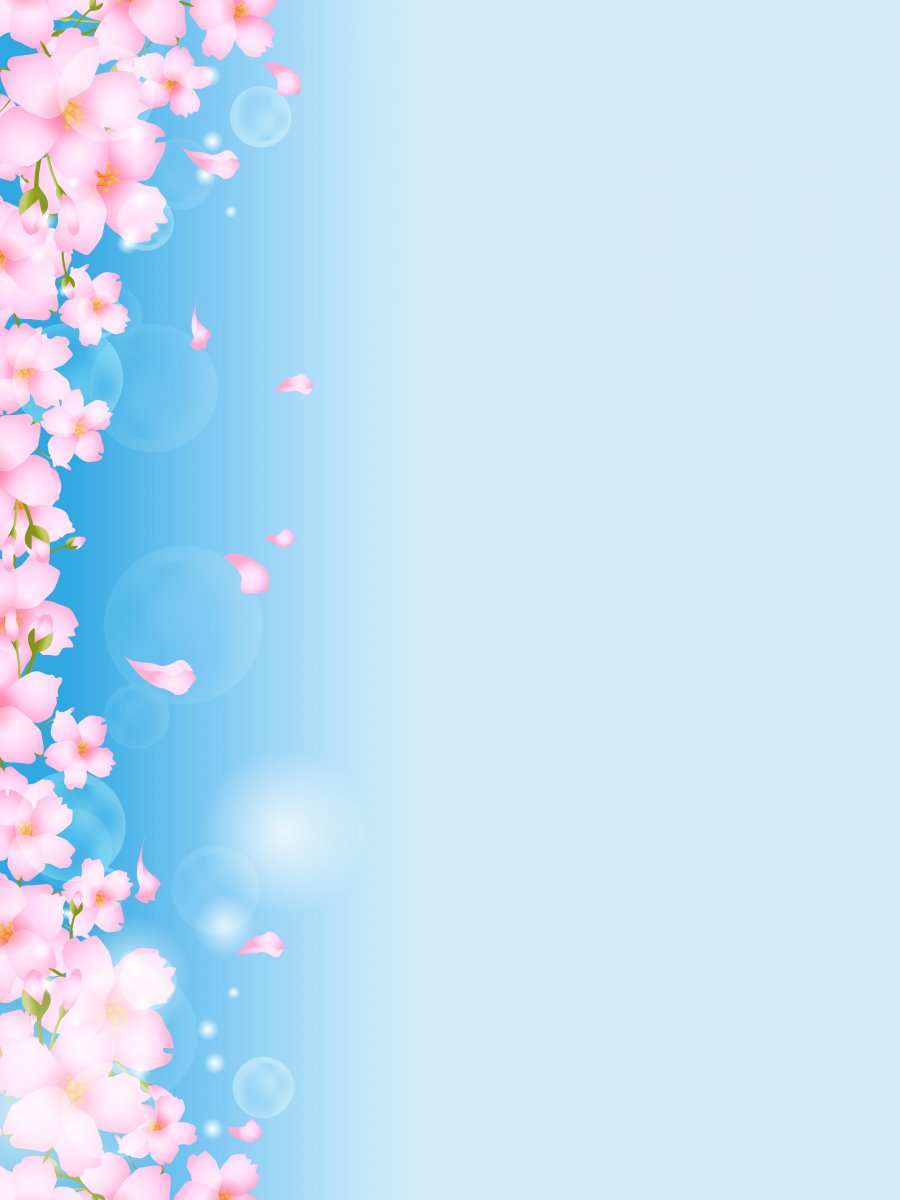 Новокузнецкий муниципальный район Кемеровская область«Всем на свете нужен дом»ПриложениеРазработали и внедрили:Штайгер Ирина ВладимировнаВоспитатель первой квалифицированной категории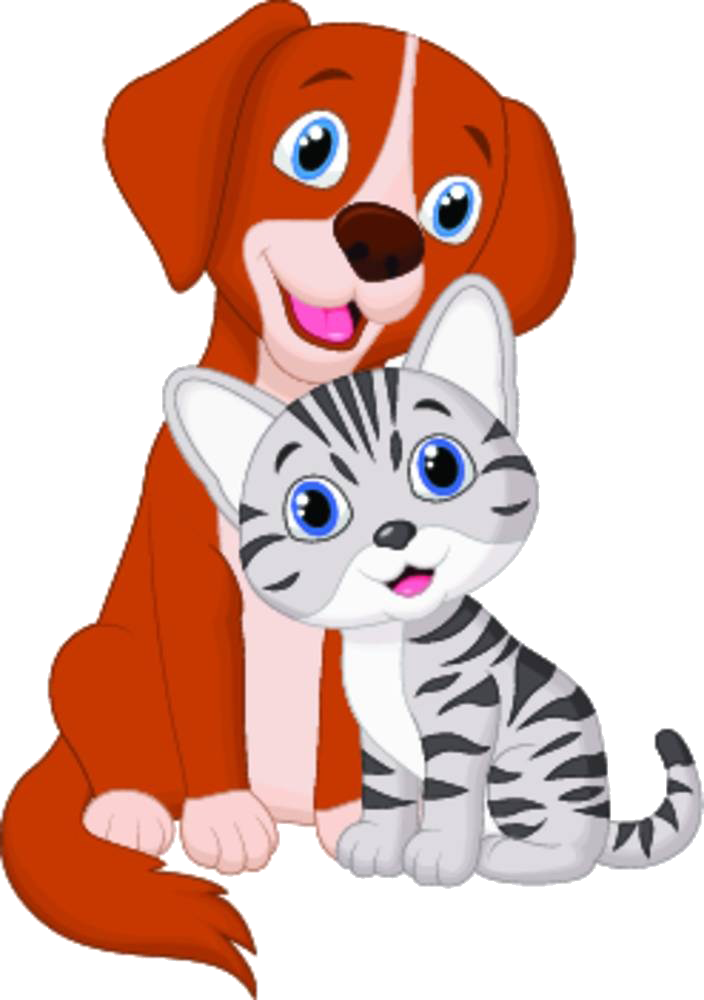 Стрельницкая Ирина ВладимировнаВоспитательп. Чистогорский2022 г.Паспорт образовательного проектаВведение (пояснительная записка)Старшую группу нашего детского сада посещает 24 воспитанника. Образовательная деятельность ведется по Основной образовательной программе МБДОУ «Чистогорский детский сад №2» комбинированного видав соответствии с законодательными нормативно-правовыми актами:Федеральный закон от 29 декабря 2012 г. № 273 – ФЗ «Об образовании в Российской Федерации»;Приказ Министерства образования и науки Российской Федерации от 17 октября 2013 г. № 1155 «Об утверждении федерального государственного образовательного стандарта дошкольного образования»;Приказ Министерства образования и науки РФ от 30 августа 2013 г. N 1015 «Об утверждении Порядка организации и осуществления образовательной деятельности по основным общеобразовательным программам - образовательным программам начального общего, основного общего и среднего общего образования»;Постановление Главного государственного санитарного врача Российской Федерации от 15 мая 2013г. № 26 «Об утверждении Сан Пин 2.4.1.3049-13 «Санитарно – эпидемиологические требования к устройству, содержанию и организации режима работы дошкольных образовательных организаций»;Закон об образовании Кемеровской области от 5 июля 2013 № 86–ОЗ (изменения и дополнения от 7 октября 2014 г. № 88).Данный образовательный проект направлен на решение одной из задач программы, а именно – формирование общей культуры личности детей, развития их социальных и нравственных качеств, инициативности и самостоятельности в процессе коллективной познавательно-исследовательской деятельности с взрослыми и сверстниками.Необходимость в разработке проекта возникла по выявленной нами в процессе наблюдений за воспитанниками и бесед с их родителями, общей проблемы – несформированности представлений о том, откуда на улице столько много бездомных животных. Дети не имеют представлений, что нужно делать для того, чтобы бездомных животных стало на улице меньше, как им нужно помогать.Для педагогов нашей группы и Учреждения в целом этот проект является способом совершенствования профессиональных умений в организации педагогических условий, для того, чтобы детский сад стал связующим звеном между детьми и их родителями. Проект поможет детям узнать, как ухаживать за животными, проявлять любовь и милосердие к ним, это является необходимым составляющим в нравственном воспитании детей.Цель:Сформировать у детей представления о роли домашних животных ипроблеме бездомных животных; выяснить, почему на улицах нашего города так много бездомных животных; попытаться найти пути решения проблемы.Задачи:Образовательныеуглублять знания детей о домашних животных;знакомить с породами, повадками, особенностями поведения кошек и собак;дать знания о людях, занимающихся безвозмездной общественной деятельностью - волонтерами.;учить соблюдать меры безопасности при общении с животными.Развивающиеразвивать коммуникативные навыки у детей, способствовать развитию речи через составление рассказа о своем домашнем питомце, рассказывание стихов;развивать творческие способности детей, через художественную деятельность, конструирование.Воспитательныевоспитывать бережное отношение к животным, развивать желание ухаживать за ними.Содержание работы педагога по этапам реализации образовательного проектаПлан-график мероприятий(Формы реализации проекта)Этапы работы:I. Подготовительный этап:Работа педагогов постановка целей, определение актуальности и значимости проекта (модель трех вопросов);подбор методической литературы для реализации проекта;подбор наглядно-дидактического материала, художественной литературы, репродукций картин.Работа с детьмивведение в проект: в уголке природы помещается фотовыставка  с фотографиями  и небольшими рассказами о домашних животных воспитанников, но среди всех фото находится изображение щенка из приюта. По истечении некоторого времени у детей возникает вопрос: «А это чей пес?».  диагностика знаний по теме;Работа с родителямиПривлечение родителей к созданию стенгазеты;Привлечение родителей к поиску информации;Привлечение родителей к изготовлению эмблемы «Доброе сердце».II. Основной этап:Работа с детьмиВнедрение эффективных методов и приёмов по расширению знаний дошкольников о бездомных животных.Проведение бесед: «Жизнь дана на добрые дела. Поможем бездомным животным!»,«Как вести себя с незнакомыми животными», «Мы в ответе за тех, кого приручили», «Как мы можем помочь животным».Изготовление фотовыставки и составление детьми с родителями рассказов на тему: «Мой любимый питомец».Подборка и выставка книг, энциклопедий о живой природе.Чтение художественных произведений и беседы по прочитанному материалу: Г.Новицкая. «Дворняжка», А. Дмитриева «Бездомная кошка», Б. Заходер «Собачкины огорчения», «Кискино горе», «Как собака друга» (мордовская сказка);Заучивание стиховПрослушивание песен: «Пропала собака»(сл. А. Ламм, муз.Шаинский В. Я.) «Не дразните собак» (Е. Птичкин - М. Пляцковский).Дидактические игры: «Какой по счету», «Где спряталась кошка?; «Угадай животное», «Чем похожи, чем отличаются?» и т.д.;Загадки о животных,Просмотр видеоматериалов, мультфильмов о домашних и бездомных животных.Обогащение опыта практической деятельности детей:.рисование на тему: «Мой пушистик», изготовление поделки из бумаги «Щенок», закладки для книг «Пес», «Кот», конструирование из строительного материала;Взаимодействие с родителями:Сбор средств и кормов для бездомных животных;Изготовление стенгазеты;Подбор информации по проекту.Изготовление эмблемы «Доброе сердце»III. Заключительный этап:Выставка рисунков «Мой пушистик»;Волонтерская акция «Сотворим добро». Сбор средств и корма для животных приюта «Кот и Пес»;Создание папки «Всё о братьях наших меньших» с загадками, пословицами, приметами о животных.План работы над проектомОценка результатов и отчетностьПоказатели результативности проекта:сформированные представления о проблеме бездомных животных (откуда они появляются, опасность при несоблюдении правил встречи с ними, как можно им помочь);активное участие семей воспитанников в образовательном процессе.Критерии оценивания:Дети старшего дошкольного возраста(5-6 лет):Знают, кто такие «бездомные животные», как животные такими становятся;Знают, как находить нужную информацию об интересующем их предмете или явлении и использовать эти знания для создания новых объектов деятельности. Приобрели знания о бережном отношении к домашним животным, как ухаживать за ними, как помочь им;Повысили навыки развития речи, через составление рассказа о своем любимом питомце;Повысили творческие навыки.Родители воспитанников нашей группы:1. Проявляют интерес к образовательному процессу и желают участвовать в жизни группы;2. Активно участвуют в создании стенгазеты «Мой любимый питомец», в проведении акции «Сотвори добро».Воспитателями группы: 1. Реализованы все запланированные мероприятия по плану-графику проекта с детьми и родителями;2. Оформлены педагогические продукты: Выставка рисунков «Мой пушистик»; Папка «Всё о братьях наших меньших» с загадками, пословицами, приметами о животных;Волонтерская акция «Сотворим добро», сбор средств и корма для животных приюта «Кот и Пес».5. Перспективы дальнейшего развития проекта.Привлечь педагогов, родителей и детей других групп к проведению благотворительной акции «Сотворим добро».Приложение № 1Акция «Сотворим добро».Цель: Оказание помощи бездомным животным приюта «Кот и Пес».Задачи:Организация сбора средств для бездомных животных;Оказание посильной помощи бездомным животным.Социальная значимость акции:Откуда берутся одичавшие и голодные собаки и кошки, которые очень опасны в стае и к тому же могут являться переносчиками многих болезней? Жестокость порождает жестокость. Их порождает человеческое общество. Мы создаем их! Мы предаем их! Каждое выброшенное животное - это чье - то предательство! Необходимо помнить то, что собаки бродят по улицам, прежде всего, зависит от нас самих. Поэтому мы призываем людей к ответственности за тех, кто был ими приручен. Силами детей и их родителей, к сожалению, мало, что можно сделать. Такую проблему невозможно решить без помощи государства, но смотреть и ничего не делать тоже невозможно. Мы решили начать с акции «Сотворим добро», которая пройдет в нашей группе с 10 по 25 августа, целью которой будет собрать средства для спасения жизни маленького щенка из приюта «Кот и Пес». Мы проведем с родителями беседу с информацией о животных приюта. Для родителей будет подготовлена консультация «Животное у нас дома». Наша информация привлечет внимание и вызовет одобрение родителей нашей группы, которые увидят, как важна их помощь для этого щенка. На протяжении нескольких дней будут собираться  средства, которые мы перенаправим волонтерам приюта. С детьми нашей группы проведем беседу «Кто у вас есть дома?». Рассмотрим иллюстрации книг о домашних животных. Расскажем, что не все кошки и собаки имеют свой дом и тогда добрые люди, которых называют волонтерами, подбирают таких животных в свой дом, который так и называется «Кот и Пес». Рассказали, что мы можем им помогать: накормить кошек и собак, вылечить. Думаем в дальнейшем продолжить работу. Мы понимаем, что эта задача непростая, но шанс есть всегда. Мы хотим, чтобы люди стали добрее, чтоб многие животные не только были сыты и здоровы, а обрели свой дом, нашли своих хозяев.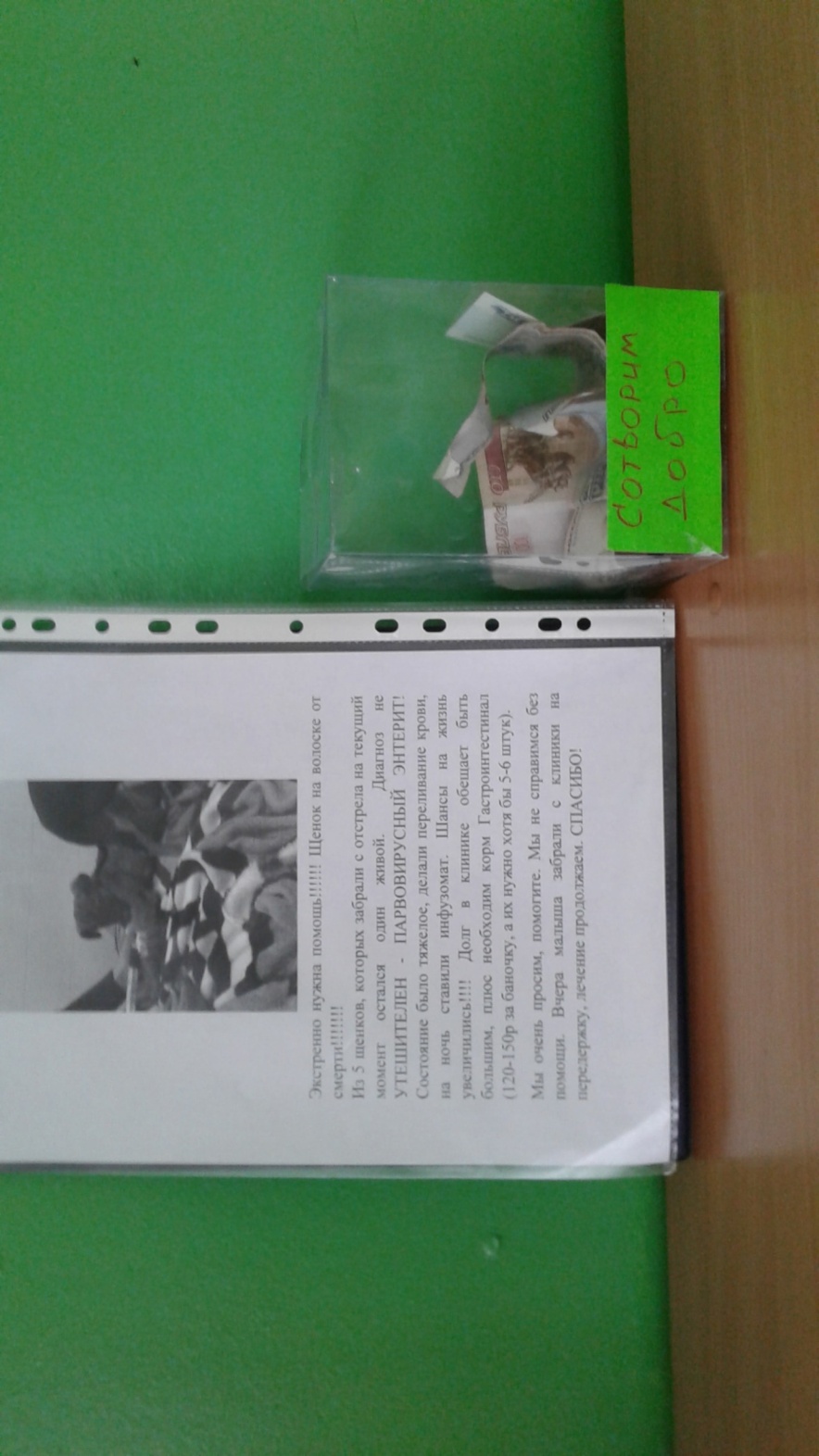 Беседа с детьми в старшей группе «Жизнь дана на добрые дела. Поможем бездомным животным!».Цель: Выявление нравственной позиции ребенка в его отношении к животным. Задачи:Воспитывать у детей желание помогать бездомным животным, развивать чувство сопереживания, формировать доброжелательное отношение к животным, желание обрести в животном друга. Разъяснить детям, что контакты с животными иногда могут быть опасными. Развивать навыки детей заботиться о своей безопасности. Развивать связанную речь, мышление, кругозор.В уголке природы находится фотовыставка с небольшими рассказами о домашних животных воспитанников. В течении проекта, дети рассматривают фотографии, рассказывают о своем любимце, но среди всех фото находится изображение щенка из приюта. По истечении некоторого времени у детей возникает вопрос: «А это чей пес?». Некоторые дети идут с вопросами к воспитателю.Ход беседы:Воспитатель загадывает загадки:Мы вернулись в поздний час.Кто в дверях встречает нас?Кто хвостом от счастья машетИ на задних лапах пляшет,Лижет руки, лижет нос?Это – наш любимый.  (Пес)Воспитатель: - Дети, что вы можете сказать о собаке? Какая она?(Ответы детей)Этот зверь живёт лишь дома,С этим зверем все знакомы,У него усы как спицы,Он, мурлыча, песнь поёт,Только мышь его боится.Угадаем? Это (кот)Воспитатель: - Что вы можете сказать о кошке? Какая она?(Ответы детей).Воспитатель: - Да, это наши любимые пушистики, которые живут с нами в квартирах, которых мы любим, кормим, ухаживаем и играем с ними.Но есть кошки и собаки, у которых нет дома, нет хозяина, друга.Вы наверно часто видели на улице таких кошек и собак? (Ответы детей).- Как они появляются на улице?- Кто в этом виноват? (Люди)- Как вы думаете, почему люди бросают своих четвероногих друзей? (Ответы детей).- Одна из важных причин увеличения количества бездомных животных является: равнодушие людей, их безразличность, необдуманность, бессердечие.- Что можно сделать, что бы на улице не было бездомных животных? (создать приюты, питомники, взять домой)- Как надо ухаживать за животными? (кормить, расчесывать, гулять, мыть)Обыгрывание проблемных ситуаций«Жалобно мяукает котенок у нашего подъезда. Что делать?» (ответы детей)- Правильно, ребята. Мы можем помочь котенку, накормив его. Но помните, что трогать его нельзя. Как вы думаете, почему? (ответы детей)- Да, вы правы. Нельзя! Они могут укусить, поцарапать. Уличные кошки и собаки могут быть больны, чем-то заразным. Их можно и нужно кормить, но гладить и играть с ними опасно. Тем более нельзя дразнить и мучить животных.- Важно помнить, что животные наиболее агрессивны во время еды и еще когда около них находятся их маленькие детеныши.ЗАПОМНИТЕ ПРАВИЛА:Не убегайте от собаки на улице. Собаки преследуют убегающих людей;Не гладьте незнакомых животных и не берите их на руки! Они могут оказаться больными, заразными, у них могут быть клещи или блохи или они могут неправильно среагировать на вашу ласку и укусить без предупреждения;Если вы встретитесь с собакой в узком проходе или проулке, уступите ей место, встаньте боком к собаке;Не трогайте чужую кошку или собаку. Даже при хорошем отношении с твоей стороны они могут чего- то испугаться и в целях самозащиты оцарапать или укусить;Не целуйте - они часто роются в земле и у них на мордочке много микробов;Не дразните животных, они могут терять терпение и укусить;Не подходите к ним сзади;Не будите спящую собаку;- Вот вы заметили фотографию щенка и не знаете чей он, этот щенок ждет своего друга в приюте для бездомных животных, а пока он его не нашел, за ним ухаживают, лечат его неравнодушные люди, которые работают в таких приютах. Ребята, а давайте  и мы с вами поможем таким животным быть сытыми и здоровыми.  Как мы это сможем сделать? (ответы детей)- Вы все правильно сказали.  Я хочу, чтобы выросли милосердными, неравнодушными людьми и умели проявлять сострадания к животным. Полюбите собаку безродную,Одинокую, беспородную.Не беда, если шерсть вся в репьях-Посмотрите на чувства в глазах.Приглядитесь, как кожа дрожит,Если ветер ее не щадит.Хвост опущен и спинка дугой.Чей-то друг, что случилось с тобой?Может быть, столько прожил ты зряПознал в детстве вкус дружбы, тепла?Сколько бед перенес и обид!И хозяин тобой уж забыт!Так и ходит он злой и всклокоченный,Вечно голоден, весь озабоченный.Приласкайте его, накормите,Свое сердце ему подарите.Не прогадаете, не ошибетесь,Если другом своим назовете.Вы поймете тогда, может быть,Как умеют собаки любить.Консультация для родителей.Ежегодно каждую третью субботу августа люди, неравнодушные к судьбам братьев меньших, отмечают Всемирный день бездомных животных. Праздник учрежден в 1992 году по предложению Международного общества прав животных и в ближайшие годы был принят во многих странах. Отношение к животным является индикатором зрелости общества. Международный праздник — действенный инструмент, помогающий обратить внимание людей на проблемы тех, кого когда-то приручили. Цель праздника: обратить внимание на проблемы бездомных животных, быть к ним гуманнее и добрее. В этот день зоозащитники разных стран проводят различные мероприятия. Защитники животных хотят привлечь внимание к проблеме безответственного отношения людей и жестокого обращения с животными, отметить важность пропаганды стерилизации домашних животных и гуманного отношения к бездомным животным, пропагандируют взятие животных из приютов и помощь приютам для бездомных животных. Популярными акциями во многих странах является поиск хозяев бывшим беспризорным четвероногим. Непременной традицией является зажигание свечей в память о бездомных животных, погибших от рук людей, а также усыплённых в приютах, не дождавшихся своих хозяев...По данным центра защиты прав животных «Вита», в России насчитывается более120 тыс. бездомных животных. Источником их появления становятся выброшенные или потерявшиеся собаки и кошки, а также те, которые родились на улице. Проблема бездомных животных – результат нашей безответственности. Печальная статистика утверждает, что 75% бездомных животных, выгнаны на улицу жестокими хозяевами. Оказавшись без помощи человека, неприспособленные звери обречены на голод и гибель. Последние 25-30 лет ситуация с бездомными животными еще более обострилась. В крупных городах их количество удвоилось и, по разным оценкам, составляет от нескольких до десятков тысяч особей. Неконтролируемый рост численности бездомных собак все чаще проявляется в их стайном поведении и повышении агрессии к людям. Отсюда многочисленные нападения на прохожих и детей, причинение им тяжелых травм и увечий. Еще одной проблемой является риск заражения тяжелыми инфекционными заболеваниями.В Европе практикуется безвозвратный отлов бездомных, а также потерявшихся собак и помещение их в приюты. После обязательного срока передержки животные могут быть переданы новым владельцам или общественным приютам для дальнейшего содержания. Животные, никем не востребованные, усыпляются. В Италии нерадивый хозяин, выгнавший кошку или собаку на улицу, получает год тюрьмы и штраф в размере 10 тысяч евро. На международном уровне базовые принципы защиты домашних животных были сформулированы в Европейской конвенции по защите домашних животных, принятой в 1987году. Документ признает наличие у человека нравственного долга перед животными, запрещает причинение им страданий и боли, обязывает охранять здоровье животных и заботиться об их благополучии. Почему Россия воздержалась от присоединения к Конвенции – вопрос, который пока остается без ответа. Вероятно, у России действительно свой собственный, исключительный путь развития и свои представления о гуманном и ответственном обращении с животными.А пока наиболее конструктивной и результативной остается деятельность волонтеров и организаторов приютов для бездомных животных. Но и они, так же как и их воспитанники, нуждаются в обеспечении законом. Создание приютов – гуманный способ решения проблем безнадзорных животных. Активисты движения защиты животных просят не проходить мимо несчастных кошек и оставленных без дома собак. В феврале 2007 года в Москве на станции метро «Менделеевская» был открыт памятник «Сочувствие», посвящённый гуманному отношению к бездомным животным (в память о собаке по кличке Мальчик, убитой фотомоделью Юлианой Романовой); инициатором создания и установки памятника стал попечительский совет под председательством актрисы Елены Камбуровой. История жестокого убийства бездомной собаки получила широкий общественный резонанс. Дело дошло до суда и преступнице пришлось сбежать из страны. Родители! Давайте учить детей, объяснять им, что нельзя обижать беззащитного. Что дать собаке кусок хлеба – это правильно.  Литература для детейК. Д. Ушинский. «Бишка», «Васька».Л. Н. Толстой. «Собака шла по дощечке»,  «У Розки были щенки», «Была драка между Жучкой и кошкой», «Спала кошка на крыше», «Лев и собачка», «Котенок».  Е. Чарушин.  «Собака».З. Н. Александрова «Котенок»Г. Остер «Котенок по имени Гав».Б. Заходер«Собачкины огорчения»,  «Кискино горе».С. Маршак «Усатый полосатый»,Г. Сапгир. «Кошка»;Т. Ефимова «Кошка – царапка»; В. Сутеев «Кто сказал «мяу», «Три котенка»В. Бианки.  «Кошкин питомец».Н. Сладков.  «Мурлыка».Н. Пикулева.  «Был у кошки день рождения».С. Мошковская.  «Жадина».С. Михалков.  «Трезор».В. Берестов.  «Котенок».А. Усачев.  «Умная собачка Соня».И. Токмакова.  «Купите собаку».Г. Скребицкий.  «Кот Иваныч».В. Степанов.  «Рыжий кот».Н. Заболотский.  «Как мыши с котом воевали».Ю. Дмитриев.  «Жеребята и щенята».Мордовская сказка.  «Как собака друга искала».Р. н. с.  «Кот-воркот», «Котофей Котофеевич».Дидактические игры«Угадай животное»Цель: Формирование умения узнавать животных по описанию, развитие мышления и речи детей.«Один – три – пять»Цель: согласование существительных с числительными «один», «два», «пять».Сколько их – всегда мы знаем, Хорошо мы все считаем.«Пятый лишний»Цель: Развитие умений классифицировать животных по существенным признакам.Дидактическая игра «Чей хвост»Цель: Развитие внимания, логики, памяти.«Чей малыш»Цель: Развитие наблюдательности, внимания и аналитических способностей.«Чья тень»Цель: Развитие логики, мышления и зрительной памяти.«Какие животные спрятались на картинке?»Цель: Развитие внимания, мышления, воображения.«Где спряталась кошка?»Цель: Формирование понимание некоторых предлогов, активизировать речь«Ответь, кто может быть? «Цель: Обучение детей по признакам делать умозаключения, группировать животных по характеру, развивать наблюдательность, память. Описание: Бодливым, рогатым, упрямым, пушистым, гладким, свирепым, неуклюжим, прожорливым? «Что общего и чем отличаются?» Цель: Обучение детей определять признаки по внешнему виду, домашние – дикие, по величине, среде обитания. Описание: Собака – волк, корова – коза, курица – утки?«Назови первый звук в слове»Цель: Развитие фонематического слуха, учить определять место звука в слове.«Сложные слова»Цель: Упражнение в образовании сложных прилагательных способом сложения основ. У кошки длинная шерсть – длинношерстная. У кошки короткая шерсть – короткошерстная. У кошки гладкая шерсть – гладкошерстная.Сюжетно-ролевая игра «Ветеринарная лечебница» Цель: Знакомство детей с профессией ветеринара, воспитание заботливого отношения к животным. Подготовка к игре: чтение и обсуждение стихотворения К. Чуковского «Айболит», стихотворение Ильх И. «Был у кошки Динки… », Остер Г.  «Как лечить удава», рассмотрение иллюстраций с животными, профессией ветеринара с обсуждением, беседы «Мой любимец», «Как я ухаживаю за своим питомцем», разгадывание загадок о животных.Оборудование: лекарства, игрушки, домики для котов и прочий товар для зоомагазина Игровые роли: ветеринар, продавец зоомагазина, владелец питомца Ход игры: воспитатель рассказывает ситуацию, что накануне она хотела со своими детьми сходить в зоопарк, но там висело объявление, что все звери заболели. Затем уточняет, кто может вылечить животных. Предлагает поиграть в ветлечебницу. Распределяют роли, подготавливают место для приема больных животных. Айболит по очереди принимает пациентов, задает вопросы, осматривает, назначает лечение. Всех владельцев животных Айболит направляет в зоомагазин, где можно купить витамины, лекарства, корм для животных.Подвижная игра «Лохматый пес»Цель: обучение детей двигаться в соответствии с текстом, быстро менять направление движения, бегать, стараясь не попадаться ловящему.
Ход игры: Пёс сидит на стуле в одном конце площадки, и «спит». Остальные дети находятся на другом конце площадки за чертой – в доме. Они тихо подходят к собаке и шепотом говорят:«Вот лежит лохматый пес,В лапы свой, уткнувши нос.Тихо, смирно он лежит –Не то дремлет, не то спит.Подойдем к нему, разбудим,И посмотрим – что же будет?».На последних словах стишка дети должны дотронуться рукой до спящего пса.После этого пес просыпается,  встает и начинает лаять. Дети убегают в дом, за черту. Собака пытается их догнать. Роль передается другому ребенку. Игра повторяется.Правила игры:Не дотрагиваться до пса до тех пор, пока не кончится текст.Пес не шевелится и не открывает глаза до тех пор, пока его не тронут.Бежать в свой дом и спасаться от пса не толкая друг друга.Используемая литератураАрефьева Л.Н. Лексические темы по развитию речи детей 4-8 лет. Методическое пособие. М., 2004.Журавлёва В.Н. Проектная деятельность старших дошкольников. – Волгоград: Учитель, 2011. – 202 с.Киселёва Л.С., Данилина Т.А. и др. Проектный метод в деятельности дошкольного учреждения: Пособие для руководителей и практических работников ДОУ. – М.: 2006. – 96 с.Лыкова И. А.Цветные ладошки — М., 2007.Потапова Л.М. Детям о природе. Экология в играх для детей 5-10 лет. Ярославль. 2002.Сорокина А.И. Дидактические игры в детском саду. М., 1982.Название проекта«Всем на свете нужен дом»ОрганизацияМуниципальное бюджетное дошкольное образовательное учреждение «Чистогорский детский сад №2» комбинированного видаУправление образования Новокузнецкого муниципального района, Кемеровская область, посёлок ЧистогорскийРазработчикипроекта, должностьШтайгер Ирина Владимировна, воспитатель первой квалификационной категории Стрельницкая Ирина Владимировна, воспитатель.Вид проектаСоциальный, познавательно-исследовательский, творческий, групповой.Срок реализацииКраткосрочный (2 недели)9.08.2021- 20.08.2021 (третья суббота августа «День бездомных животных»)Участники  дети старшего дошкольного возраста (старшая группа); родители воспитанников;педагоги группыПроблемаРавнодушное отношение людей к бездомным животным.Дошкольный возраст – это самая яркая, неповторимая страница в жизни каждого из нас. Это период, когда ребенок входит в социум, познавая и строя отношения с миром природы и людей. Кошки и собаки становятся первыми объектами его познания живого мира природы. В этом возрасте актуально воспитывать в ребенке эмоционально-нравственную сферу и культуру общения. Учить чувствовать – это самое трудное, что есть у воспитания. Ребенок должен уметь чувствовать тончайшие переживания другого человека, тогда, когда он делает что-либо для счастья, радости, заботы о домашних животных. Любовь маленького ребенка к матери, отцу, бабушке, дедушке и животном, если она не одухотворена творением добра, превращается в эгоистическое чувство. А надо воспитать в детском сердце подлинную человеческую любовь – тревогу, волнение, заботу, переживание. Подлинная любовь рождается только в сердце, пережившем заботу о судьбе другого человека или животного. Очень важно, чтобы дети узнали высшую радость – радость волнующих переживаний, вызванных заботой о братьях наших меньших (кошках и собаках).Цель  Привлечь внимание детей дошкольного возраста, их родителей к решению проблем, связанных с бродячими животными, научить детей внимательному и бережному отношению к животным, сформировать общечеловеческие ценности «доброта», «милосердие».Этапы проектаПодготовительный: Основной: Заключительный: Ожидаемые результатыВ работе с дошкольниками:Расширение кругозора детей о домашних животных через чтение художественной литературы.Обогащение знаний детей о домашних животных, с помощью поэзии, в живописи, художественной литературы.Осознание детьми доброго, заботливого отношения к природе, домашним бездомным животным, желании ухаживать за ними.Повысить через практическую деятельность у воспитанников уровень экологической культуры, познавательной активности к друзьям нашим меньшим.Во взаимодействии с родителями:Формирование и укрепление семейных отношений;Повышение активности, заинтересованности семей воспитанников в сотрудничестве;Появление интереса к образовательному процессу в детском саду.В сотрудничестве с педагогами:Совершенствование профессиональных умений в организации педагогических условий для развития детской любознательности и познавательно-исследовательской деятельности дошкольников;Организация предметно – развивающей среды группы;Сплочение коллектива детей, родителей и педагогов в работе над общим проектом;Разработка педагогических продуктов по теме проекта;Обобщение и распространение педагогического опыта  по теме проекта. МетодыпроектаНаглядные, словесные, игровые, практические:Оформление стенгазеты «Мой любимый питомец»;Рассматривание картин, энциклопедии о животных, иллюстрации в книгах;Просмотр видеороликов, мультфильмов;Беседы;Чтение художественной литературы;Игры;Заучивание стихов о животных; Отгадывание загадок, обсуждение поговорок и пословиц по теме.Продукты проектаВолонтерская акция «Сотворим добро». Сбор средств и корма для животных приюта «Кот и Пес» г. Новокузнецка;Выставка рисунков «Мой пушистик» Создание папки «Всё о братьях наших меньших» Изготовление эмблемы «Доброе сердце»Подготовительный этапОсновной этапЗаключительный этапЗадачи этапа:- постановка целей определение актуальности и значимости проекта (модель трех вопросов);- создать информационно-методическое обеспечение проекта;- создать условия для реализации проекта, исходя из поставленных задач;- обсудить цели и задачи проекта с родителями - вызвать интерес у родителей по созданию условий для реализации проекта;-разработать программу мероприятий с детьми, повышающую уровень познавательной детской компетентности по данному вопросу.Содержание деятельности:- сбор информации по теме проекта (совместно с родителями);- подбор и изучение методической литературы по теме проекта;-подбор иллюстраций, видеоматериалов, произведений художественной литературы, создание презентаций;- подбор, разработка и составление тематических мероприятий (беседы, чтение художественной и научной литературы,  просмотр видеоматериалов,  информации в уголке для родителей).Задачи этапа:- познакомить детей с особенностями содержания и поведения кошек и собак разных пород;- способствовать развитию познавательного интереса и исследовательских навыков;- способствовать умению работать в коллективе взрослых и сверстников;- создать условия для участия родителей в образовательном процессе;- воспитывать чувства сострадания, желание помочь и облегчить участь бездомных животных.Содержание деятельности:- Проведение основных мероприятий по реализации проекта.Задачи этапа:- систематизировать и обобщить материал по данной теме.Содержание деятельности:- подведение итогов благотворительной акции;- организация художественно-творческой деятельности: выставка рисунков «Мой пушистик», поделки из бумаги «Щенок»;- создание папки «Всё о братьях наших меньших» с загадками, пословицами, приметами о животных.Этапы, сроки.Содержание работыУчастникиI Подготовительный этап:09.08.20211.Постановка целей, определение актуальности и значимости проекта (на основе стенгазеты «Мой любимый питомец»).2. Подбор методической литературы для реализации проекта.3. Подбор наглядно-дидактического материала; художественной литературы, песен и музыкальных произведений; дидактических игр, разработка бесед.воспитатели группы, родители, дети.10.08.20211. Вызвать интерес у родителей по созданию условий для реализации проекта;2. Разработка рекомендаций для родителей.3. Подбор репродукций художественных картин на данную тематику.4. Организация создания плана деятельности.воспитатели группы, родители, дети.II Основной этап.11.08.20211. Привлечение родителей к проведению акции «Сотвори добро»;2. Проведение с детьми беседы: «Жизнь дана на добрые дела. Поможем бездомным животным!»;3. Прослушивание песен: «Пропала собака» (сл. А. Ламм,  муз. Шаинского  В. Я.), «Не дразните собак» (Е. Птичкин - М. Пляцковский);4. Консультация для родителей о Всемирном дне бездомных животных.5. Загадывание и отгадывание загадок о животных.воспитатели группы, дети, родители.12.08.20211. Рассматривание энциклопедии для детей «Этот удивительный мир животных»;2. Чтение художественной литературы: Г.Новицкая. «Дворняжка»,А. Дмитриева «Бездомная кошка»;3. Дидактическая игра: «Какой по счету?»,«Где спряталась кошка?;4. Показ видеоролика о бездомных животных;5. Беседа «Как вести себя с незнакомыми животными».воспитатели группы, дети.13.08.20211. Просмотр мультфильма по рассказу  Н. Носова «Бобик в гостях у Барбоса»2. Составление веселой инструкции «Что нужно знать, чтобы правильно заботиться о кошках, собаках, щенках и котятах» (по мотивам стихов Г. Остера);3. Подвижная игра «Лохматый пёс»;4. Заучивание стихов (смотреть приложение);5. Рассматривание картины «Кошка с котятами», составление рассказа по ней.воспитатели группы, дети. 16. 08. 2021.1. Сочиним сказку«О преданном четвероногом друге»;2. Дидактические игры: «Угадай животное», «Чем похожи? чем отличаются?»;3. Изготовление поделки из бумаги в стиле оригами «Щенок»;4. Чтение художественной литературы:Б. Заходер «Собачкины огорчения»,  «Кискино горе»«Как собака друга искала» (мордовская сказка);5. Наблюдение за бездомными животными.воспитатели группы, дети.17. 08. 2021.1. Сюжетно – ролевая игра: «Ветеринарная больница»;2. Конструирование из строительного материала: «Будка для Шарика»,«Кошкин дом»;3. Просмотр мультфильма режиссёра Р. Качанова «Варежка»;4. Дискотека - импровизация под аудиозапись песен «Черный кот», «Когда я стану кошкой» и др.5. Изготовление закладок из бумаги «Пес», «Кот».воспитатели группы, дети.18. 08. 2021.1.Отгадывание кроссворда «Отгадай породу кошки и собаки»;2. Рисование на тему: «Мой пушистик»;3. Подвижная игра «Кот и воробушки»;4. Обсуждение проблемной ситуации «В подъезде сидит котёнок и жалобно мяукает»;5. Рассматривание картины «Собака со щенятами», составление рассказа по ней.воспитатели группы, дети.19. 08. 2021.1. Просмотр мультфильмов по серии коротких рассказов Г. Остера «Котенок по имени Гав»;2. Рисование на тему: «Мой пушистик» (второе занятие);3. Подвижная игра с воздушным шариком «Собачий волейбол»;4. Конкурс стихов про домашних животных.  воспитатели группы, дети.III.Заключительный этап.20. 08. 2021.1. Оформление выставки рисунков  «Мой пушистик»;2. Презентация папки ««Всё о братьях наших меньших» с загадками, пословицами, приметами о животных;3. Подведение итога акции «Сотвори добро»;4. «Подари эмблему»воспитатели группы, дети, родители.